Mutual Recognition Arrangement (MRA) CertificateIn accordance with ISO/IEC 17011:2017 and the procedures of the Asia Pacific Accreditation Cooperation Incorporated (APAC), APAC hereby confirms the following APAC Member is a signatory to the APAC MRA:Name(ACRONYM)for the scopes and sub-scopes ofSigned on behalf of APAC by:DateScopeBiobanking ISO 20387ScopeCalibration ISO/IEC 17025ScopeCertification - Management systems ISO/IEC 17021-1Sub-scopeAnti-bribery management systems ABMS (ISO/TC TS 17021-9 / ISO 37001)Sub-scopeBusiness continuity management systems BCMS (ISO/IEC TS 17021-6 / ISO 22301)Sub-scopeEnergy management systems EnMS (ISO 50003 / ISO 50001)Sub-scopeEnvironmental management systems EMS (ISO/IEC 17021-2 / ISO 14001)Sub-scopeQuality and Safety System for Specialty Feed Ingredients FAMI-QSSub-scopeFood Safety System Certification 22000 FSSC 22000 (ISO TS 22003 / ISO 22000)Sub-scopeFood safety management systems FSMS (ISO TS 22003 / ISO 22000)Sub-scopeInformation security management systems ISMS (ISO 27006 / ISO 27001)Sub-scopeMedical device quality management systems MDQMS (ISO 13485)Sub-scopeOccupational health and safety management systems OHSMS (ISO/IEC TS 17021-10 / ISO 45001)Sub-scopeQuality management systems QMS (ISO/IEC 17021-3 / ISO 9001)ScopeCertification - Persons ISO/IEC 17024Sub-scopeIPC Management System AuditorsScopeCertification – Products, processes and services ISO/IEC 17065Sub-scopeGLOBALG.A.P. IFA Control Points and Compliance CriteriaScopeGreenhouse gas (GHG) validation and verification ISO 14065Sub-scopeICAO-CORSIAScopeInspection ISO/IEC 17020ScopeMedical testing ISO 15189ScopeProficiency testing ISO/IEC 17043ScopeReference material production ISO 17034ScopeTesting ISO/IEC 17025ScopeValidation and verification ISO/IEC 17029Sub-scopeEnvironmental information ISO/IEC 14065:2020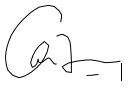 Ms. Chang Kwei FernAPAC ChairDate: xx month year